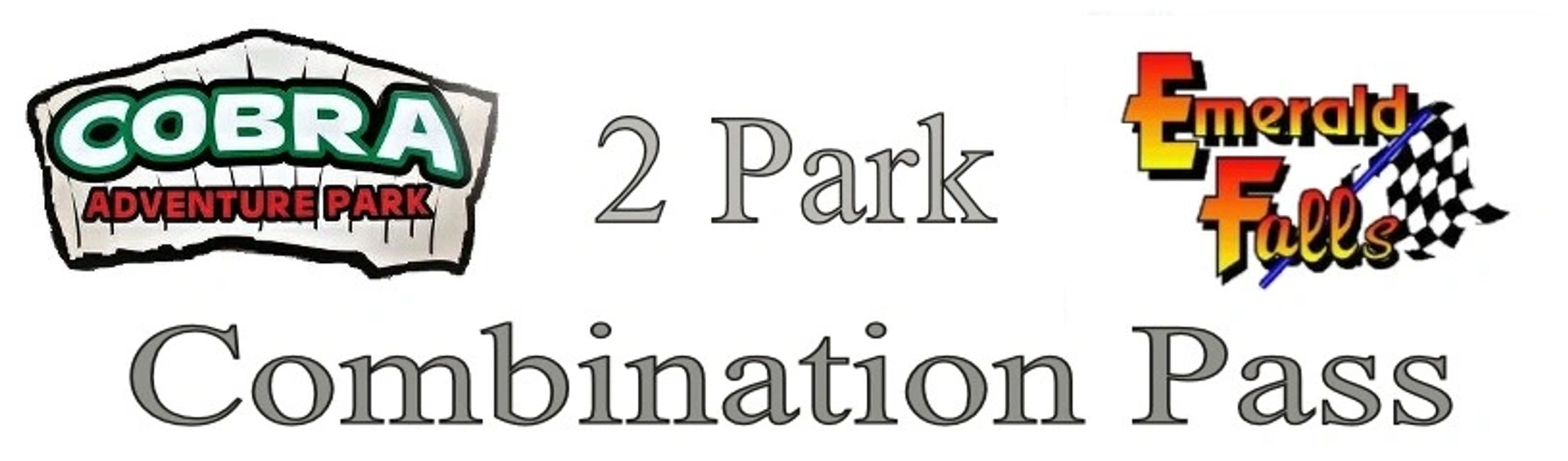 SPECIAL OFFER FOR ALL GRAND SLAM WORLD SERIES TEAMS!Week Long Unlimited Access Arm Bands - $40 EachArmbands are available for all Players, Parents, Coaches, Siblings and Supporters that are attending the Grand Slam Sports Tournaments World Series.Armbands are for Unlimited Rides* and Mini Golf at BOTH PARKS

They are Good from Sunday thru Sunday during your week at the Grand Slam World Series

Armbands will be available for purchase starting at the Coaches Meeting @ Rockit Lanes.

Armbands will continue to be available at the Grand Slam Official Event Merchandise Pavilion  that is located at the Frank Brown Sports Complex by the middle Concession and Vending Area. Vendors are in the Middle of the Complex
*Excludes the Extreme rides and coin operated machines.
Park operational height and weight restrictions apply. 